Name: _____________ Class: ____ Number: ___ Date: __/__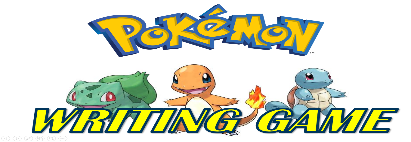 Whose cat is this? 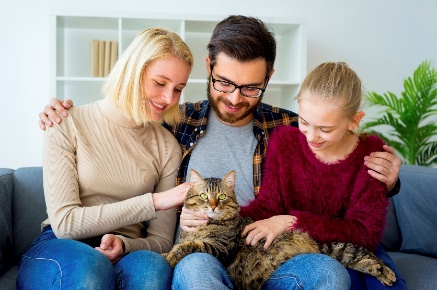 _____________________________________________________________________________Do you know ______? 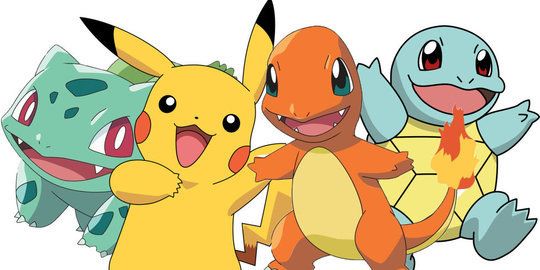 __________________________________________________________________________________Whose items are these?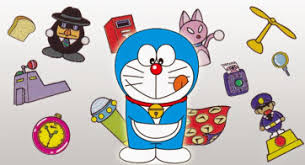 ______________________________________________________________________________ Do you know ______? 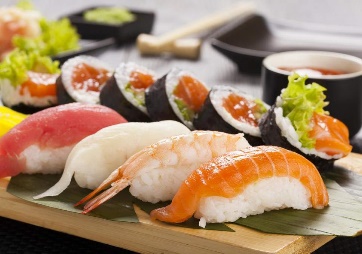 ________________________________________________________________________________Do you know _____?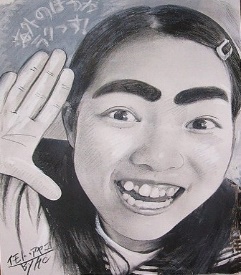 ______________________________________________________________________________________Whose feet are these? 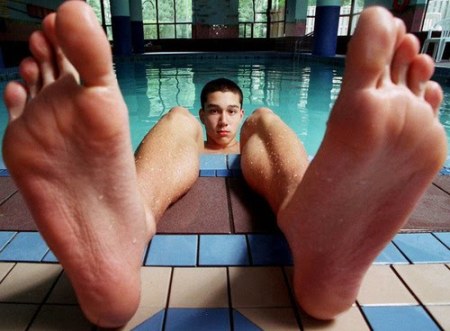 _____________________________________________________________________________________Whose country is this?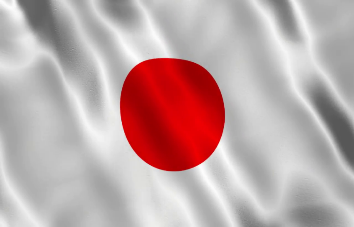 __________________________________________________________________________________Do you know _____? 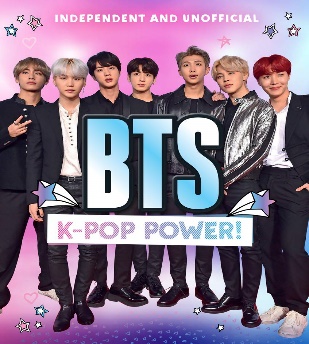 __________________________________________________________________________________Do you know _____? 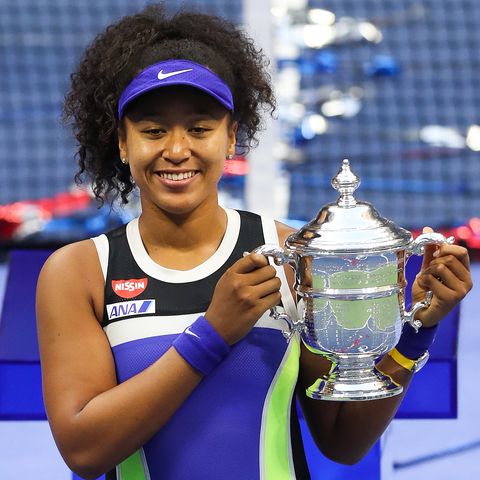 ________________________________________________________________________________Whose cap is this?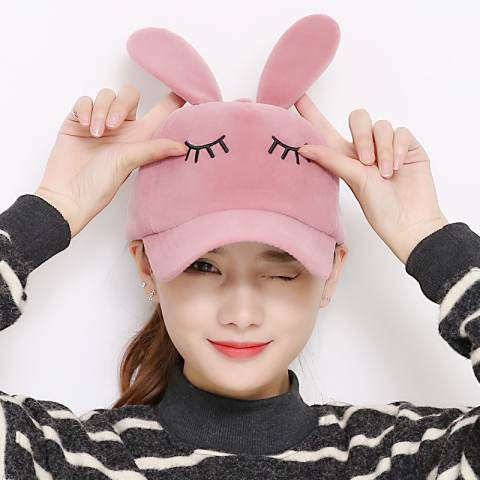 ____________________________________________________________________________________Do you know _____? 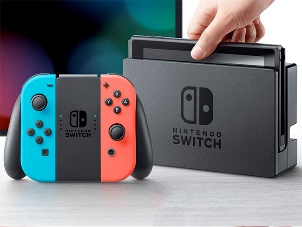 ________________________________________________________________________________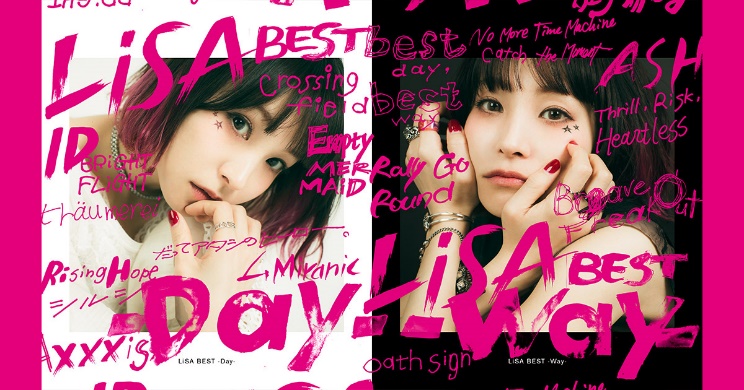 Do you know ______? __________________________________________________________________________________Do you know _____? 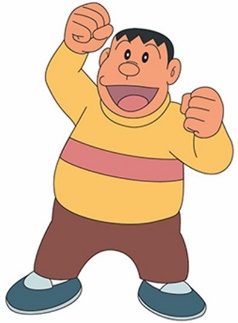 ____________________________________________________________________________________Whose school is this? 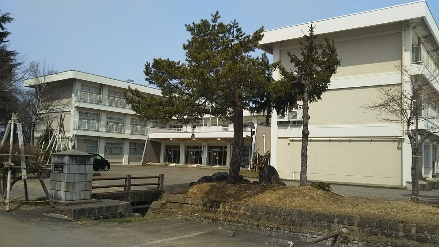 ______________________________________________________________________________